Publicado en Monterrey, Nuevo León el 07/01/2022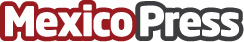 Cómo decorar una oficina con las mejores alfombras según AxxisSegún la revista Axxis, la elección de las alfombras para oficina deriva de diversos aspectos que ayudan a identificar la mejor opción de decoración, la cual no solo brindará una gran estética, sino increíbles beneficios para el espacio laboralDatos de contacto:Fernanda Lara5539247028Nota de prensa publicada en: https://www.mexicopress.com.mx/como-decorar-una-oficina-con-las-mejores Categorías: Interiorismo Consumo Jalisco Nuevo León Ciudad de México Oficinas http://www.mexicopress.com.mx